ORDER OF WORSHIP  * Indicates, please stand if able.   Third Sunday in Lent                            March 12, 2023     9 am                                                                                                                                                             Liturgist: Howard GomerPRELUDE                                               Give Me Jesus                                                  Bell Choir                                                     WELCOME, PASSING THE PEACE OF CHRIST, & ANNOUNCEMENTS *CALL TO WORSHIP (Psalm 95, John 4, Exodus 17)L: Worship the Lord and sing God’s praises.P: We come into the Lord’s presence with songs of thanksgiving.L: Make a joyful noise for the rock of our salvation.P: We rejoice in our time together.L: Drink of Christ’s living water.P: We thirst for God’s love!*OPENING PRAYER (John 4, Romans 5)Holy One, we yearn to draw near as we arrive in this place. We come to calm our hearts, soothe our fears, and deepen our faith. As the Samaritan woman before us, help us draw cool water from the well of your love, and help us leave with the living water of belief, through the power of your Holy Spirit. Amen.*OPENING HYMN   		              Come, Ye Sinners, Poor and Needy                                    #340CHILDREN’S TIME                                                                                             Roxie Hostrawser                                                                       JOYS AND CONCERNS PRAYER OF CONFESSION (Romans 5, John 4)Giver of Life, we know we have shortcomings. In the depth of our hearts, we struggle to leave our failures behind. Teach us that suffering brings endurance, that endurance produces character, and that character brings hope. With your grace undergirding our lives, grant us the patience and persistence to claim a place in your holy Kingdom. May we become your living water in the wilderness of this world, creating space for your hope and faith. Amen.WORDS OF ASSURANCE (Exodus 17, John 4)Like the Israelites in the wilderness, and the woman at the well, living water is within reach. We need not thirst for eternal life ever again, for the well of God’s blessing is full and God’s love is poured out for all.PASTORAL PRAYER                                                                                              Pastor ShonTHE LORD’S PRAYER (In Unison)						                  Our Father, who art in heaven, hallowed be thy name. Thy kingdom come, thy will be done on earth as it is in heaven.  Give us this day our daily bread. And forgive us our trespasses, as we forgive those who trespass against us. And lead us not into temptation, but deliver us from evil. For thine is the kingdom, and the power, and the glory, forever.  Amen.INVITATION TO THE OFFERING (2 Peter 1, Matthew 17)We are called to live in hope and to share this hope with the world. Let us offer thanks to God for all God has given us by sharing generously of ourselves and of our resources. Through our gifts, may all experience the hope to be found in our life-giving God.SPECIAL MUSIC                                      Open My Eyes                                               Bell Choir*DOXOLOGY  	               Praise God, from Whom All Blessings Flow                               #95 *OFFERTORY PRAYER                                                                                           Pastor Shon                                                                     SCRIPTURE                                                                                                          1 John 4:13-21                                                                                                                                                                                                                                                                                                 13 This is how we know that we live in him and he in us: He has given us of his Spirit. 14 And we have seen and testify that the Father has sent his Son to be the Savior of the world. 15 If anyone acknowledges that Jesus is the Son of God, God lives in them and they in God. 16 And so we know and rely on the love God has for us. God is love. Whoever lives in love lives in God, and God in them. 17 This is how love is made complete among us so that we will have confidence on the day of judgment: In this world we are like Jesus. 18 There is no fear in love. But perfect love drives out fear, because fear has to do with punishment. The one who fears is not made perfect in love.19 We love because he first loved us. 20 Whoever claims to love God yet hates a brother or sister is   a liar. For whoever does not love their brother and sister, whom they have seen, cannot love God, whom they have not seen. 21 And he has given us this command: Anyone who loves God must also love their brother and sister.HYMN OF PRAISE                                  I Need Thee Every Hour                                              #397  MESSAGE                                     How to Fulfill Your Calling in God                Rev. Inwha Shon              *CLOSING HYMN                                I Want Jesus to Walk with Me                                     #521*BENEDICTION                                                                                                 Rev. Inwha ShonPOSTLUDE                                                                                                       Matthew SchluntzANNOUNCEMENTS PRAYER FAMILIES: Please pray for people in Turkey and Syria whose lives have been devastated by     two earthquakes. Continue to pray for peace in Ukraine and Russia, and the world.  Pray for people in needy and our church, community, and nation. BIBLE STUDY in LENT: “Jesus in the Wild”, Sunday at 10:30 am/Wednesday at 5:45 pm.St. Patrick’s Day CORNED BEEF & CABBAGE Dinner: Prepared and served by United Methodist      Men Friday, March 17, 4-7 pm.  Available for take out or dine in. Great time to introduce friends to our    church family or take a meal.  Cost is $12.50, Children $4.00, Half Order $6.50THE UNITED WOMEN IN FAITH: Annual Spring Retreat will be held on Saturday, May 6 at Pine    Lake Camp.  Register by April 21. Cost is $20 ($25 after April 21) and includes lunchUMCOR (United Methodist Committee on Relief) will be taking a special collection on next Sunday,    March 19. UMCOR has provided an initial solidarity grant to IBC to provide basic supplies to           earthquake victims.WEDNESDAY CONNECTIONS: is designed for Christian Fellowship. A meal this week will be served      by Mary Loveland. All welcome!SCRIP CARDS: When you are thinking of ideas for gift giving or personal use, consider Scrip cards.    Stop at the gathering area on Sundays or call Marcia at 715-284-3346FELLOWSHIP: will be served by Jone Hoffman. USHER/GREETERS: Luane Meyer & Roxie HostrawserTHIS WEEK AT THE CHURCH:          Mon: Trustees                                5:30 pm           Tue: Finance Comm.                     5:30 pm        Ad-Council Meeting                    6:30 pm          Wed: Prayer Meeting                        10 am        Wednesday Connections          4:45-6 pm                                     Bible Study                  5:45-6:30 pm                       Pre-Con. Class	                  5-6 pm        Youth                                            6-7 pm                       Confirmation Class                7-8 pm            Fri: St. Patrick’s Day Dinner     4-7 pmBible Verse of the Week: 1 John 4:17-18“In this world we are like Jesus. There is no fear in love. But perfect love drives out fear, because fear has to do with punishment.”Bible Trivia:Where were the 10 Commandments given to the children of Israel?                                   a. the base of Mount Sinai                 b. in the Tabernacle                                   c. in Mount Horeb                             d. on the banks of the River Jordan                                                                                                                           see Deuteronomy 4:10-13Black River FallsUnited Methodist Church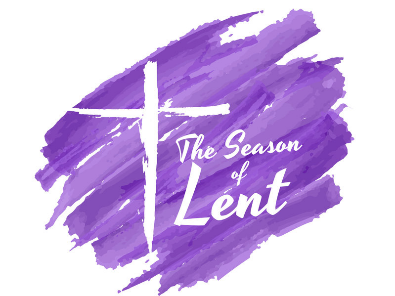 UMC Mission Statement:"To make disciples of Jesus Christ for the transformation of the world.”        PASTOR			  Rev. Inwha Shon	PIANIST			  Matthew Schluntz                                    MUSIC DIRECTOR                Amanda Lang100 North Fourth Street, Black River Falls, WI. 54615                                                Phone:  715-284-4114    Office Hours: Monday-Thursday, 9 am-2 pm	Website: brfumc.org & Black River Falls United Methodist Church Facebookbrfumc at YouTube